^05CRA\VDílčí smlouva - Technická specifikace služby Internet (TS)k Rámcové smlouvě (dále jen „Dílčí smlouva")".Číslo smlouvy 2021-515551 Zákaznické číslo 30088074Smluvní strany:České Radiokomunikace a. s., IČ: 24738875, DIČ: CZ24738875,Skokanská 2117/1, Praha 6 - Břevnov, 16900, akciová společnost zapsaná v obchodním rejstříku vedeném Městskýmsoudem v Praze, oddíl B, vložka 16505 zastoupená: Ing. Radim Chuděrek, manažer útvaru prodeje ICT pro korporátní segment dále jen „Poskytovatel“adále jen „Účastník“sjednávají tyto parametry služby:1 Pokud Účastník písemně nepotvrdí ukončení platnosti této Dílčí smlouvy nej později 2 měsíce před uplynutím doby, na kterou se ta to Díl čí smlouva sjednává, platí, že platnost této Díl čí smlouvy byla změněna na dobu neurčitou. V takovém případě může být tato Dílčí smlouva ukončena písemnou dohodou smluvních stran, nebo písemnou výpovědí některé smluvní strany, přičemž výpovědní doba činí 30 dní od dne doručení písemné výpovědi. Doba trvání TS se počítá v souladu s čl. 11 Všeobecných obchodních podmínek...................​..................​......​..........​...​..​................​.......​.......​................................​.......​.......​......CRA\V* Ostatní ceny nespecifikované ve Smlouvě se řídí ceníkem služby.Účastník podpisem Dílčí smlouvy potvrzuje, že obdržel SLA platné ke dni podpisu Dílčí smlouvy a, pokud existuje, Ceník (případně Ceníky) příslušné služby či služeb a že s nimi souhlasí, zavazuje se je dodržovat a případně zabezpečit jejich dodržování jím zmocněnými osobami.Účastník podpisem této Dílčí smlouvy výslovně přijímá úpravu obsaženou v článku Smluvní pokuta příslušného Ceníku tam, kde je Ceník používán.Další ujednání: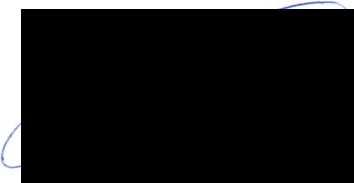 .....................​.................​...........​..........................​........ ​....................​............................................​.........​......................​..........​.......​..........​...........​.................​..............​..........​............​......​......​.................​..............​...........​.........​....................​....................................................................................České Radiokomunikace as...................​..................​.....​..........​...​..​...............​.......​.......​.................................​.......​.......​......Obchodní firma nebo název právnické osoby: Zdravotnická záchranná služba Jihomoravského kraje, příspěvková organizaceObchodní firma nebo název právnické osoby: Zdravotnická záchranná služba Jihomoravského kraje, příspěvková organizaceZapsán v obchodním rejstříku: Krajský soud v Brněoddíl: Pr	vložka: 1245IČ: 00346292Sídlo, místo podnikáni:DIČ: CZ00346292Ulice: KameniceČíslo popisné / orientační: 798 / 1dMěsto: BrnoPSČ: 62500	Kraj: JihomoravskýDoručovacíadresa (pokud se liší od adresy účastníka):Oprávnění zástupci účastníka:	MUDr. Hana Albrechtová, ředitelAdresa bydliště:PSČ:Číslo TSID službyOP-13-01466-00012S01Nahrazuje TS č.Požadavek naZřízeniPřesná adresa lokality službyKód objednávanéslužby:Kód objednávanéslužby:LokalitaKontaktní osobaKontaktní osobaUlice:	SedlešoviceČ.p./Č.orientační:	/Obec:	Nový Šaldorf-SedlešovicePSČ:	671 81UIR-ADR:Příjmení a jméno:Funkce:Mobilní telefon:E-mail:.............​.................................................​.........................................................Požadované datum zřízeni/změny služby:01.05.2021Technická specifikace je sjednána na dobu určitou 124 měsícůSLASLAOSpecifikaceslužby: Internet Static, OP-13-01466-00012s01Kód objednávané služby: inetsKapacita připojení k síti Internet (dow nlink/ uplink)1 řvb/s /1 IVb/sAgregace1:1Rozhraní pro předáni službyETHSlužba sloužíjako záloha□Součástislužby CPE AČetnost platebMěsíčněPravidelná cena (cena uváděna bez DPH)*:750 KčGarance rychlostiPlná